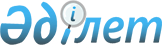 Жаңаөзен қаласы әкімдігінің 2021 жылғы 6 мамырдағы № 237 "Жаңаөзен қаласының аумағында стационарлық емес сауда объектілерін орналастыру орындарын айқындау және бекіту туралы" қаулысына өзгерістер енгізу туралыМаңғыстау облысы Жаңаөзен қаласы әкімдігінің 2024 жылғы 14 ақпандағы № 77 қаулысы. Маңғыстау облысы Әділет департаментінде 2024 жылғы 16 ақпанда № 4671-12 болып тіркелді
      Жаңаөзен қаласының әкімдігі ҚАУЛЫ ЕТЕДІ:
      1. "Жаңаөзен қаласының аумағында стационарлық емес сауда объектілерін орналастыру орындарын айқындау және бекіту туралы" Жаңаөзен қаласы әкімдігінің 2021 жылғы 6 мамырдағы № 237 қаулысына (нормативтік құқықтық актілерді мемлекеттік тіркеу Тізілімінде № 4529 болып тіркелген) келесідей өзгерістер енгізілсін:
      көрсетілген қаулының кіріспесі жаңа редакцияда жазылсын:
      "Қазақстан Республикасындағы жергілікті мемлекеттік басқару және өзін - өзі басқару туралы" Қазақстан Республикасының Заңының 31-бабының 1-тармағының 4-2) тармақшасына, "Ішкі сауда қағидаларын бекіту туралы" Қазақстан Республикасы Ұлттық экономика министрінің міндетін атқарушының 2015 жылғы 27 наурыздағы № 264 бұйрығымен бекітілген Ішкі сауда қағидаларының 50-1 - тармағына сәйкес (нормативтік құқықтық актілерді мемлекеттік тіркеу Тізілімінде №11148 болып тіркелген), Жаңаөзен қаласының әкімдігі ҚАУЛЫ ЕТЕДІ:";
      көрсетілген қаулыға 1 қосымшада:
      қазақ тіліндегі реттік нөмірі 24-жол жаңа редакцияда жазылсын, орыс тіліндегі мәтіні өзгермейді:
      "
      ";
      қазақ тіліндегі реттік нөмірі 33-жол жаңа редакцияда жазылсын, орыс тіліндегі мәтіні өзгермейді:
      "
      ".
      2. Осы қаулының орындалуын бақылау Жаңаөзен қаласы әкімінің жетекшілік ететін орынбасарына жүктелсін.
      3. Осы қаулы оның алғашқы ресми жарияланған күнінен кейін күнтізбелік он күн өткен соң қолданысқа енгізіледі.
					© 2012. Қазақстан Республикасы Әділет министрлігінің «Қазақстан Республикасының Заңнама және құқықтық ақпарат институты» ШЖҚ РМК
				
24
Жаңаөзен қаласы, "Астана" шағын ауданы, Қашаған көшесі, №24 үйдің алдында
24
жоқ
бөлшек сауда (азық-түлік/азық-түлік емес тауарларын сату)
5
33
Жаңаөзен қаласы, Теңге ауылы, Достық даңғылы, №15/2 құрылысының оң жағында
48
"Мерей" мини-маркеті
бөлшек сауда (азық-түлік/азық-түлік емес тауарларын сату)
5
      Жаңаөзен қаласының әкімі

Ж. Қайнарбаев
